РОССИЙСКАЯ ФЕДЕРАЦИЯСОВЕТ ДЕПУТАТОВ СЕЛЬСКОГО ПОСЕЛЕНИЯТАЛИЦКИЙ СЕЛЬСОВЕТДобринского муниципального района Липецкой области10- ая cессия     VI созываР Е Ш Е Н И Е27.05.2021 г.                                        с. Талицкий Чамлык                           № 39 - рсО внесении изменений в Положение «О земельном налоге на территории сельского поселения Талицкий  сельсовет Добринского муниципального района Липецкой области»           Рассмотрев представленный администрацией сельского поселения проект решения «О внесении изменений в Положение «О земельном налоге на территории сельского поселения Талицкий сельсовет Добринского муниципального района Липецкой области», в соответствии с Налоговым кодексом, руководствуясь Уставом сельского поселения Талицкий сельсовет,  учитывая решения постоянных комиссий, Совет депутатов сельского поселения Талицкий сельсоветРЕШИЛ:1. Внести изменения в Положение «О земельном налоге на территории сельского поселения Талицкий сельсовет Добринского муниципального района Липецкой области», прилагаются.2. Направить указанный нормативный правовой акт главе сельского поселения для подписания и официального опубликования в районной газете «Добринские вести».3. Настоящее решение вступает в силу со дня его официального опубликования.Председатель Совета депутатовсельского поселенияТалицкий сельсовет                                                              Т.В. Васнева                                                 Приложениек решению Совета депутатов сельскогопоселения Талицкий сельсовет№ 39-рс от 27.05.2021ИЗМЕНЕНИЯ в положение «О земельном налоге на территории сельского поселения Талицкий сельсовет Добринского муниципального района Липецкой области»        Внести в положение «О земельном налоге на территории сельского поселения Талицкий сельсовет Добринского муниципального района Липецкой области», принятое решением Совета депутатов сельского поселения Талицкий сельсовет № 115-рс от 20.11.2015г.(с изменениями, внесенными решением Совета депутатов сельского поселения Талицкий сельсовет № 50-рс от 23.09.2016г., № 152-рс от 20.11.2018г.) следующие изменения:1.Подпункт 2 пункта 1 статьи 2 дополнить словами (за исключением земельных участков, приобретенных (предоставленных) для индивидуального жилищного строительства, используемых в предпринимательской деятельности).2. Статью 6. Изложить в новой редакции:Согласно пункта 1 части 1 статьи 397 НК РФ налог подлежит уплате налогоплательщиками-организациями в срок не позднее 1 марта года, следующего за истекшим налоговым периодом. Авансовые, платежи по налогу подлежат уплате налогоплательщиками-организациями в срок не позднее последнего числа месяца, следующего за истекшим отчетным периодом.Глава сельского поселения Талицкий сельсовет                                                      А.А. Тарасов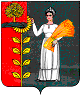 